              Land of the dinosaursCan you write one or more sentences about the following picture?                    Words to help you      dinosaurs          pterodactyl     t-rex            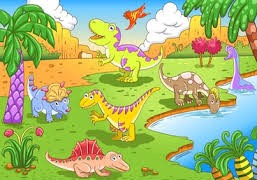 Challenge:  Draw your own dinosaur and describe it. What does it look like? What does it eat? Where does it live?                  My dinosaur